Job title: Tattooist 		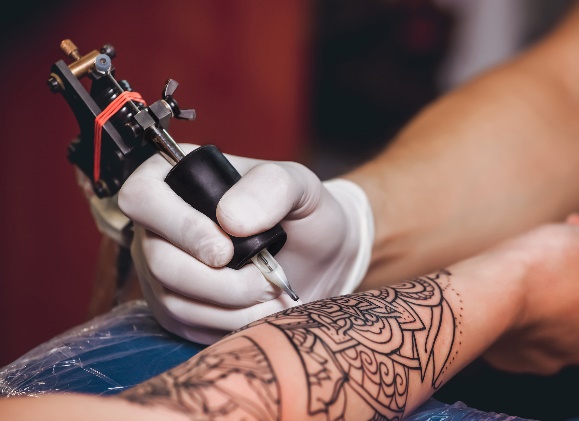 Job title: Tattooist Tattooists create permanent artwork on their clients' bodies.Entry requirements: You could start as an assistant by finding a tattooist who is willing to take you on and train you.It may be possible to work as a customer service assistant in a larger studio, answering enquiries and booking appointments. From there, you could become a trainee as opportunities come up.You'll need:an interest in tattooingartistic abilitya portfolio of your artwork and design ideas to showcase your talentsCareer tipsMany tattooists have experience or qualifications in art and design.Skills required: You'll need:design skills and knowledgethe ability to work well with your handsconcentration skillsexcellent verbal communication skillsto be thorough and pay attention to detailthe ability to accept criticism and work well under pressureto be flexible and open to changethe ability to use your initiativeto be able to use a computer and the main software packages competentlyWhat you'll do: Your day-to-day duties might include:advising clients on suitable tattoosmaking sure the chosen design is exactly what the client wantschecking that clients understand that the tattoo is permanentcopying the chosen design onto the customer’s skin, either by drawing freehand or using a transferfollowing the design lines with an electrically-operated needle, which injects ink under the skinmaking sure all equipment is sterilised and clean, and following strict hygiene and health and safety proceduresWhat you’ll earn: Variable SalaryWorking hours, patterns and environment:You could work in a studio.You may need to wear protective clothing.30 to 4o hours a week, days, evenings and weekendsCareer path and progression:You could open your own tattoo studio.